HymnAre You Washed in the BloodPiano Sheet MusicGuitar Sheet Music
聖歌曾否在羔羊血洗清潔鋼琴樂譜簡譜吉他樂譜
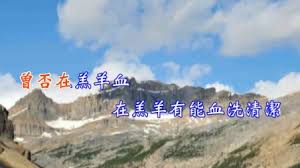 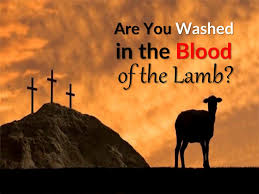 風火網頁 Webpage: https://www.feng-huo.ch/Date: March 5 2019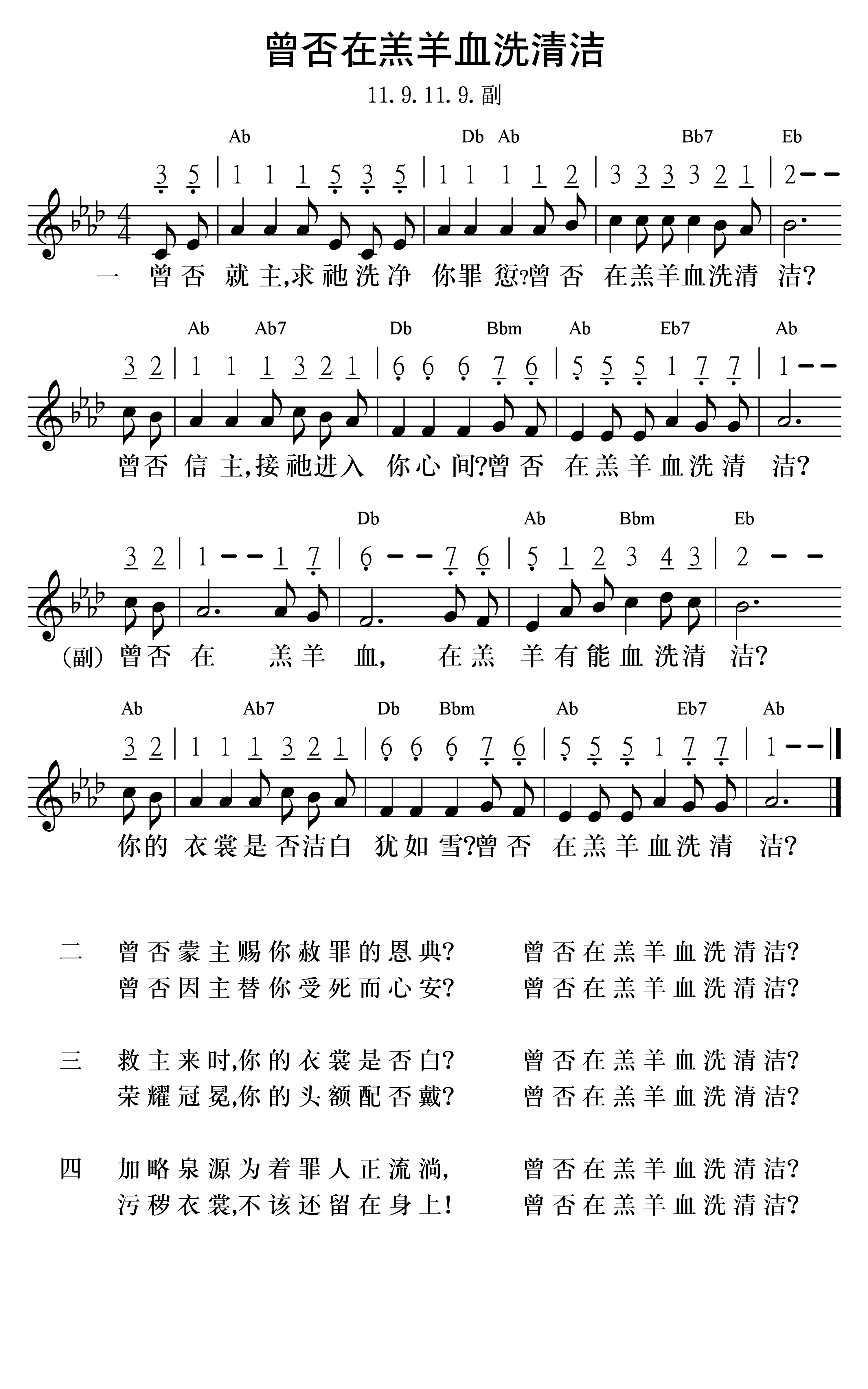 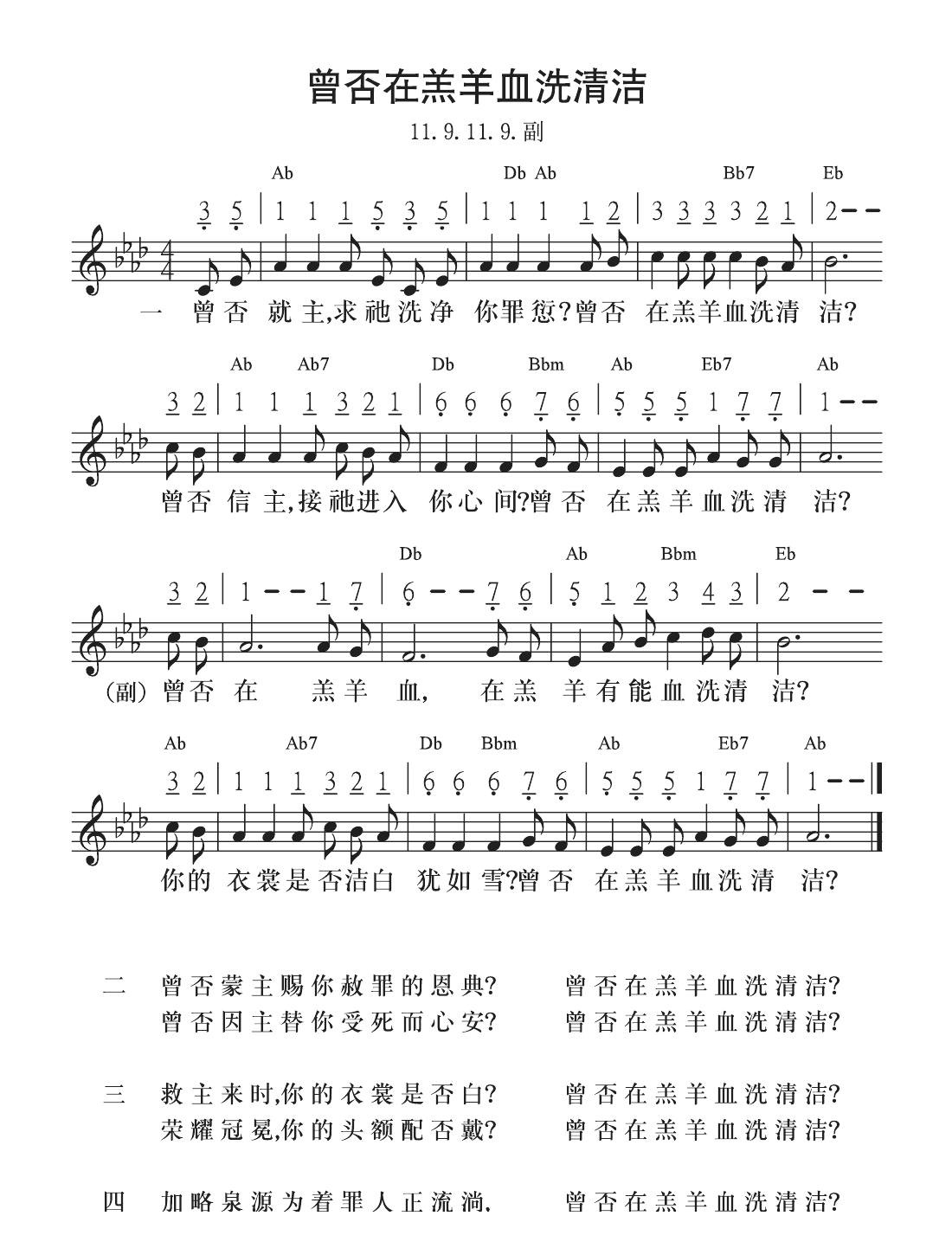 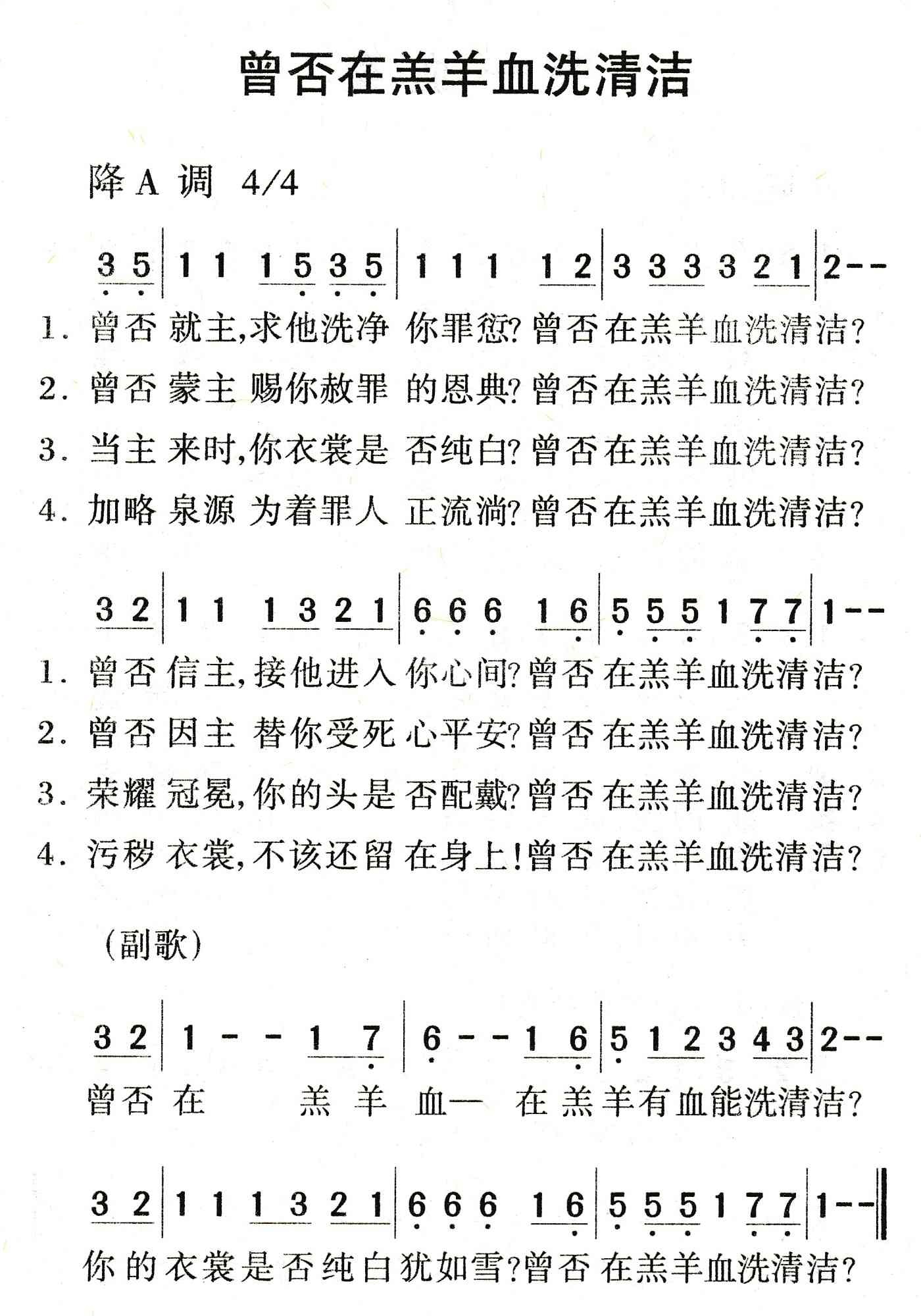 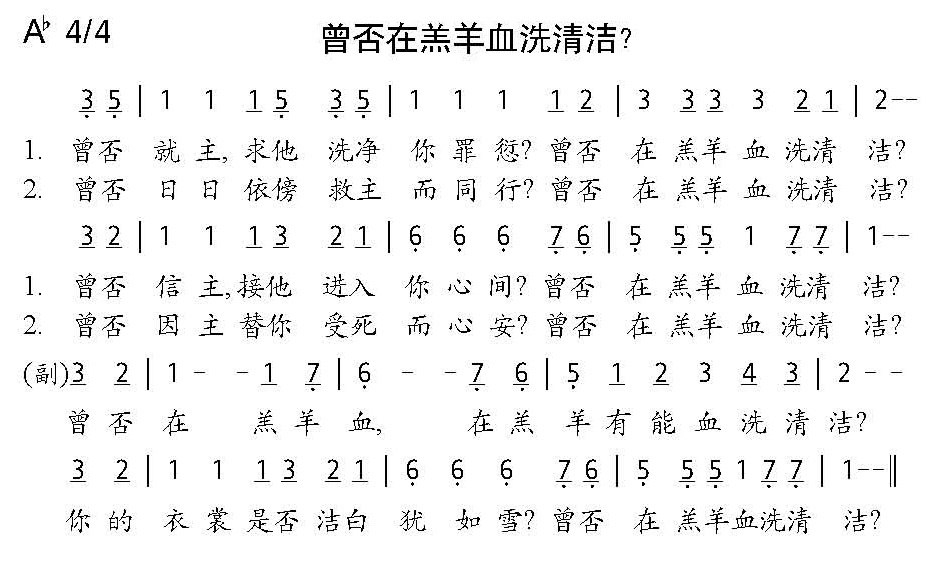 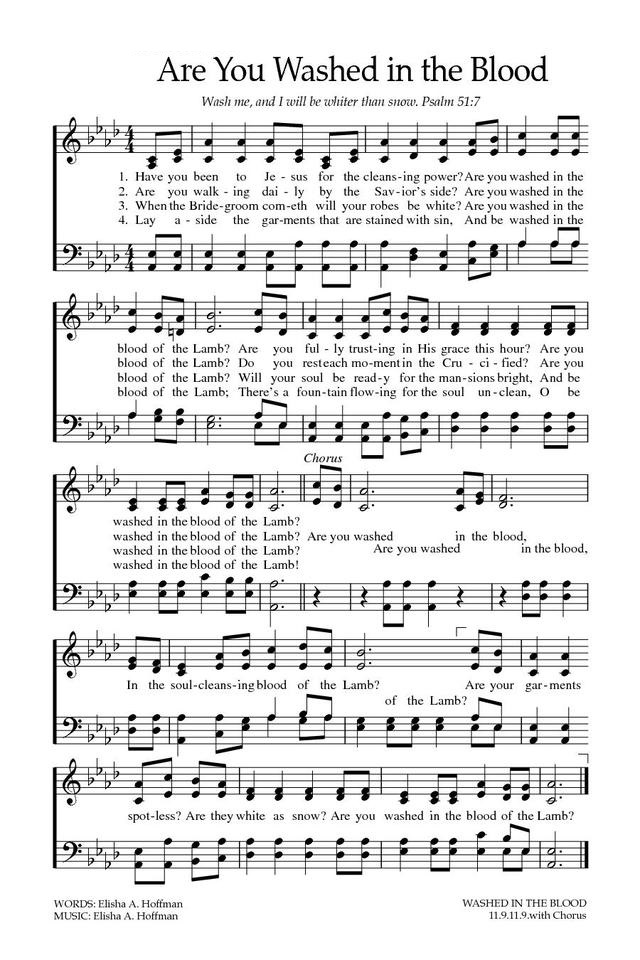 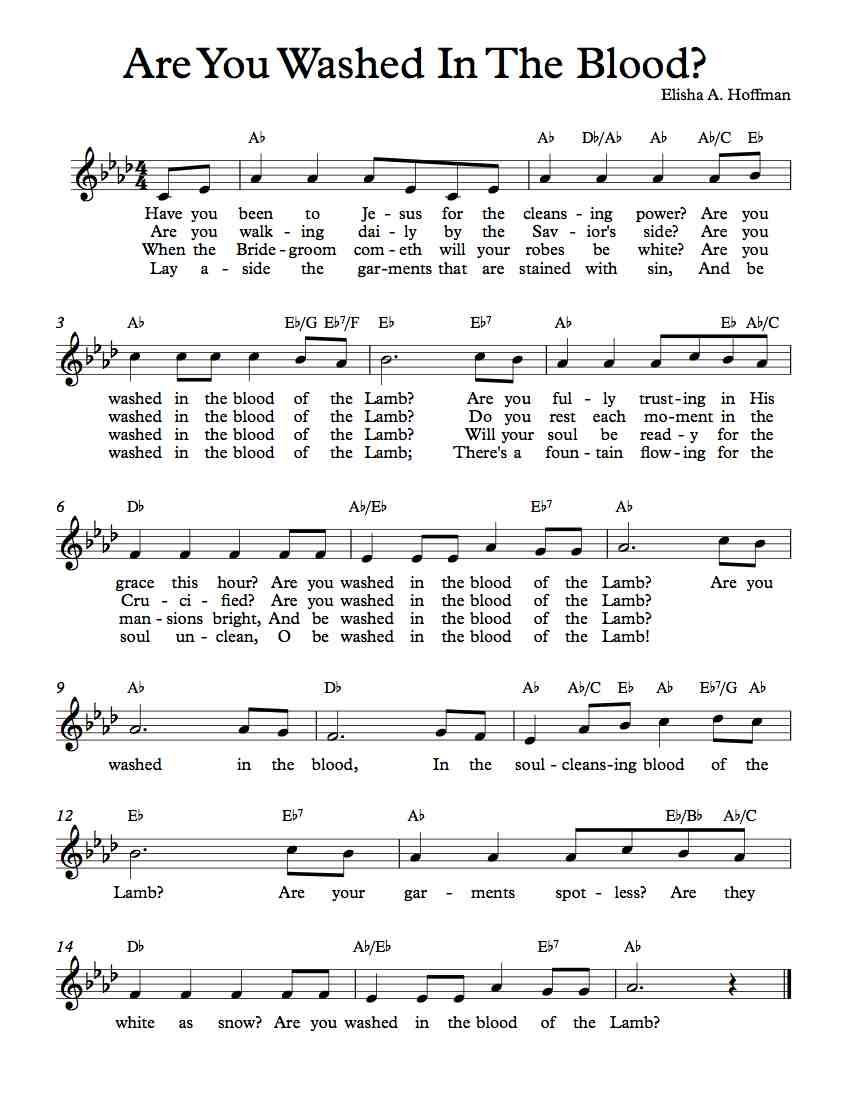 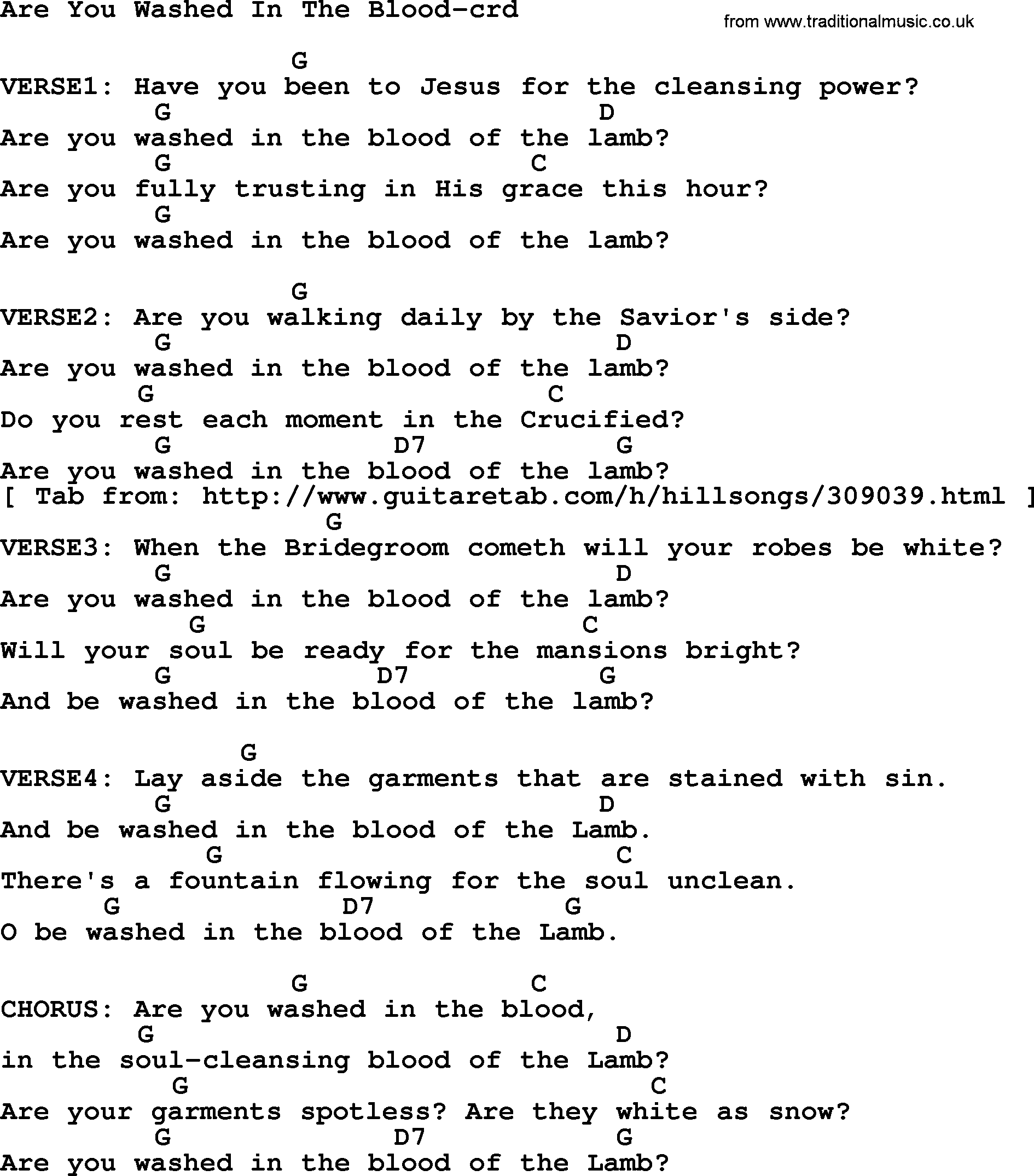 